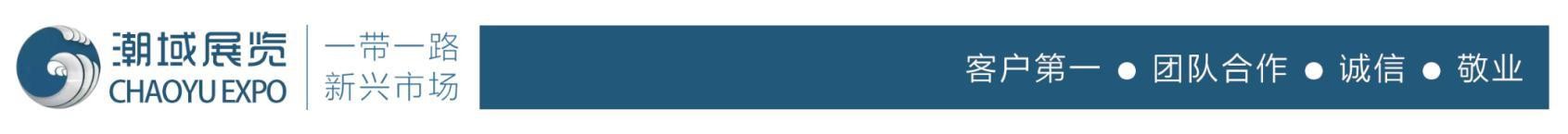 2021 印尼国际消费类电子及家用电器展【IEAE•Indonesia】——印尼最具规模和影响力的电子消费品贸易展一、展会概况展 会 名 称 ：2021 印尼国际消费类电子及家用电器展【IEAE•Indonesia】主 办 单 位 ：潮域展览【CHAOYU EXPO】联合承办单位：PERAGA EXPO	印尼电子行业协会印尼安防及系统安全协会	印尼照明行业协会印尼进口商协会	印尼进口商联盟马来西亚GM 集团	马来西亚批发商总会PMM协办单位：	中国电子商会	广东电子商会东莞市电子行业协会	广东电脑商会深圳市电子商会	江门市家用电器进出口商会东莞电子行业协会	东莞市高新技术产业协会广东省连接器协会支持单位：	印尼对外贸易部	印尼工业部中国驻印尼大使馆	印尼中华总商会印中商务理事会	印尼中国商业委员会印尼工商会时 间：2021 年 8月 11-13 日地 点：印尼雅加达国际展览中心【JIEXPO】消费类电子产品：数码相机、耳机、音箱、智能手表、智能穿戴、平衡车、代步车、无人机、智能插座、个人健康护理产品、家庭影音系统、个人视听、AR/VR/MR 等。移动电子：智能手机、耳机、自拍杆、手机壳、手机套、保护膜、数据线、移动电源、无线充、电源、适配器等电脑网络及配件：个人电脑、平板电脑、鼠标、键盘、电脑包、保护壳、U 盘、电脑线材、路由器、电源、适配器等车载电子产品：GPS 导航系统、车载 DVD、车载影音系统、行车记录仪、汽车胎压计、车载充电器、手机支架等智能家居及安防产品：CCTV、报警器、门禁系统、可视对讲、DVR 等LED 及节能产品：商用照明、家用照明、专业照明、照明配件、太阳能灯、植物灯、灭蚊灯、灯带等家用电器：咖啡机、电饭煲、电水壶、器皿、榨汁机、电风扇等电子设备及零件：电池电源类等三、参展费用：标准展位：人民币 39,800 / 9 平米光地展位：人民币 3,980 / 平米角位费用：免收角位费用，先到先得标准展位配置：9 米层板、3 个射灯、楣板、地毯、1 张桌子、3 张椅子、1 个咨询台、1 个 220V 插座、1 个垃圾桶四、开拓快速发展的东盟最大经济体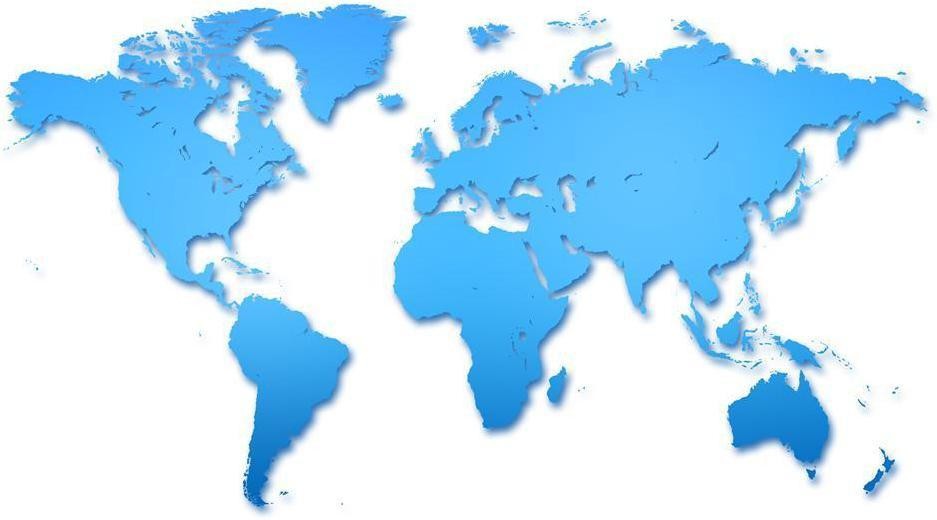 印尼位于亚洲东南部，地跨赤道，与巴布亚新几内亚、东帝汶、马来西亚接壤，与泰国、新加坡、菲律宾、澳大利亚等国隔海相望，扼守马六甲海峡，位于亚洲和大洋洲、太平洋和印度洋的“十字路口”，辐射 6 亿人口的东盟市场，地理位置极为重要印尼是东南亚的采购枢纽，是进入东南亚市场的绝佳门户印尼拥有 2.6 亿人口，其中华人 1,000 多万，是世界上排名第四的人口大国， 超过 60%的人口年纪在 20 岁到 65 岁之间，人口结构年轻化，消费能力强，市场潜力大印尼 2017 年 GDP 突破万亿美元大关，为 10109.40 亿美元，位居东南亚地区第一位印尼中央统计局数据显示，印尼 2017 年国内生产总值（ＧＤＰ）增长５.０７％， 国际信用评级机构惠誉 2017 年１２月报告指出，随着政府支出增加、信用成本降低和结构改革推进，印尼国内投资将获得继续增长的动能，再加上全球贸易复苏和大宗商品价格稳定，印尼经济未来几年有望保持强劲增长态势，预计印尼经济增长在2018 年和 2019 年将分别达到５.４％和５.５％据印尼统计局统计，2017 年印度尼西亚与中国双边货物进出口额为 585.7 亿美元，增长 23.1%。其中，印度尼西亚自中国进口 357.7 亿美元，增长 16.1%，占其进口总额的 22.8%。电子消费品及机电产品占据印尼自中国进口总额的半壁江山， 2017 年进口 154.4 亿美元，增长 12.7%，占印尼自中国进口总额的 43.2%，中国为印尼第一大贸易伙伴当前中国各界正在践行习主席提出的“一带一路”伟大战略构想，而印尼为海上丝绸之路的关键节点印尼是全球第四大消费市场，是亚太区第三大智能手机市场，被 B2C 业内公认电商经济增长最快的国家之一，国内诸多一线品牌进驻印尼市场，如：华为、联想、创维、京东、VIVO、小米、支付宝等印尼京东电商平台电商巨头京东已经在印度尼西亚启用域名 JD.id 搭建了一个京东印尼站。销售电子电器、手机周边产品、礼品等Kawan Lama Group （长友集团）长友集团每年在全世界进口大概 1 万条集装箱货柜,其中 80%来自中国，旗下有ACE（136家门店），Informa（60 家门店），TOYS KINGDOM（25 家门店）几大大型连锁卖场，销售各类产品如电子电器、手机周边、机械电子、五金建材、玩具等PT. ACE Hardware Indonesia, TbkACE 在印尼股票市场成功上市，企业市值 20 亿美金。共有 136 家门店，每个月可完成 1 百多万单交易。各类产品如电子电器、五金建材、机械产品、母婴用品、玩具等BEST DENKI Co.,Ltd印尼最大最专业的电子电器零售商之一ELECTRONIC-CITY印尼现代电子产品零售业先驱之一，在爪哇、巴厘岛、苏门答腊、加里曼丹和苏拉威西等几大城市共有 53 家商店Glodok Elektronik成立于 1980 年的零售店。销售数以万计的商品，包括电子产品、家用电器、技术工具、厨房家具、炊具等Electronic Solution印尼领先的电子消费品零售公司，主要销售家用电器、移动设备、视听设备、消费类电子等Erafone印尼长期开展业务以来的最大手机零售商，是多品牌的零售商，主要销售手机和平板电脑及周边配件Sanken印尼最大、最著名的家电品牌。遍布印尼 400 多个城市，且有 2000 多家经销商。lazada东南亚第一大 B2C 平台、最大跨境电商，被称东南亚版亚马逊平台。年经营额已达十亿美元。日均访问量 400 万，超过 1.5 万的入驻商家，覆盖大约 6 亿消费者五、精彩高效的现场商务对接活动优质高效的大买家专场见面会展前率先为参展企业找到对口意向买家，展会现场将举办超过 500 场大买家与参展商 1对 1 对接会，高效精准。邀请大买家目标为印尼相关协会会员及排名前五大的连锁零售商和知名电商平台打造各行业产业基地专场推介会展会现场举办各行业产业基地专场推介会，并组织印尼当地商协会代表以及贸易商参加。行业研讨会组委会将结合展会当年的热门政策及话题，邀请印尼当地政府机构或相关行业的代表性人物到场作为演讲嘉宾，筹办在展会期间不间断的研讨会活动，吸引更多的高素质专业买家到现场采购洽谈六、超过 13 种高效买家推广渠道，全方位覆盖邀约专业买家电子邮件：筛选重点行业买家信息，定期发送展会宣传资料并随时更新展商名录和展品信息传真及电话：向潜在参观商传真展会参观邀请函，并定期电话跟踪以确保他们参与展会并用于市场调查广播电台及电视广告：在展会开展前期进行广播电台及电视广告的播放，及时提醒吸引买家前往参观采购报纸及杂志广告：在主流的报纸、杂志上投放平面广告，持续宣传展会户外广告：在重点商贸城、批发城以及展馆外围投放广告牌专业批发市场买家直邀：覆盖重点商贸城、批发城，派发邀请函邀约买家商务邀请函直邮推广：印制宣传彩页，直接寄送给重点买家，邀请其前来观展行业协会推广：与相关商协会联合，借助其会员资源宣传展览，并组团前来洽谈采购电商平台推广：在知名电商平台推广，推动电商买家参加展会星级商务酒店推广：在当地星级商务连锁酒店投放广告，推广展会品牌，让更多的商圈买家知道该展会社交媒体及网络媒体推广：全球三大主流社交媒体及当地主流网络媒体推广新闻发布会推广：展前一个星期，邀约超过三十家当地主流媒体进行展会发布推广手机短信推广：发送邀约短信给到专业电子消费品买家七、展馆概况雅加达国际会展中心（JIEXPO）坐落在雅加达中区，从雅加达国际机场，大约 1 个小时可以到达展馆。雅加达国际会展中心（JIEXPO）占地 44 公顷，内部展览空间达到 8 万平方米。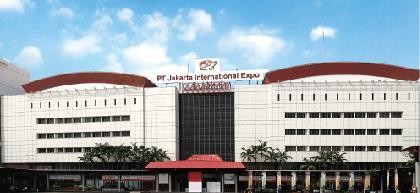 2021 印尼国际消费类电子及家用电器展【IEAE•Indonesia】（合同书）展览会名称展览会名称2021 印尼国际消费类电子及家用电器展 IEAE2021 印尼国际消费类电子及家用电器展 IEAE2021 印尼国际消费类电子及家用电器展 IEAE2021 印尼国际消费类电子及家用电器展 IEAE申请光地申请光地（平方米）展览会名称展览会名称2021 印尼国际消费类电子及家用电器展 IEAE2021 印尼国际消费类电子及家用电器展 IEAE2021 印尼国际消费类电子及家用电器展 IEAE2021 印尼国际消费类电子及家用电器展 IEAE申请标摊申请标摊（个）展出日期展出日期2021 年 08 月11-13 日地点印尼雅加达国际展览中心【JIEXPO】印尼雅加达国际展览中心【JIEXPO】展位费展位费申请单位名称申请单位名称中文申请单位名称申请单位名称英文参展人数参展人数参展人数行程选择展期随团 □	人数：全程随团 □	人数：展期随团 □	人数：全程随团 □	人数：展期随团 □	人数：全程随团 □	人数：展期随团 □	人数：全程随团 □	人数：申请单位地址申请单位地址中文申请单位地址申请单位地址英文展品内容 （具体）展品内容 （具体）中文申请单位盖章申请单位盖章展品内容 （具体）展品内容 （具体）英文申请单位盖章申请单位盖章是否参加货运是否参加货运是否参加货运是 	否 □是 	否 □申请单位盖章申请单位盖章联系人电话申请单位盖章申请单位盖章邮	编传真申请单位盖章申请单位盖章E-mail申请单位盖章申请单位盖章主页申请单位盖章申请单位盖章参展费用和汇款账号:账户名称：广东潮域科技有限公司开户银行：中国银行股份有限公司广州广东经贸大厦支行 人民币账号：700369738105参展费用和汇款账号:账户名称：广东潮域科技有限公司开户银行：中国银行股份有限公司广州广东经贸大厦支行 人民币账号：700369738105参展费用和汇款账号:账户名称：广东潮域科技有限公司开户银行：中国银行股份有限公司广州广东经贸大厦支行 人民币账号：700369738105参展费用和汇款账号:账户名称：广东潮域科技有限公司开户银行：中国银行股份有限公司广州广东经贸大厦支行 人民币账号：700369738105参展费用和汇款账号:账户名称：广东潮域科技有限公司开户银行：中国银行股份有限公司广州广东经贸大厦支行 人民币账号：700369738105组委会确认盖章组委会确认盖章说明:本申请表（合同书）一式二份, 经双方盖章确认后即开始具有法律效力本申请表一经确认，请于 5 个工作日内将展位费以人民币一次汇入组展单位指定的银行账户，逾期组委会有权不予以保留预订展位参展单位申请经我方盖章确认后不得退展，否则参展单位要承担所发生的一切费用，主办方将扣除 10%的展位费作为手续费。若主办方因故取消办展，只退回报名企业所交的参展费用，不承担其他任何责任主办方收到全额展位费后，将为参展单位开具参展发票凡实际出运展品或实际展品价值与贵单位申报不符造成的损失由参展单位负担遇人力不可抗拒，如战争、罢工、自然灾害等，给参展单位带来的损失由双方协商解决。说明:本申请表（合同书）一式二份, 经双方盖章确认后即开始具有法律效力本申请表一经确认，请于 5 个工作日内将展位费以人民币一次汇入组展单位指定的银行账户，逾期组委会有权不予以保留预订展位参展单位申请经我方盖章确认后不得退展，否则参展单位要承担所发生的一切费用，主办方将扣除 10%的展位费作为手续费。若主办方因故取消办展，只退回报名企业所交的参展费用，不承担其他任何责任主办方收到全额展位费后，将为参展单位开具参展发票凡实际出运展品或实际展品价值与贵单位申报不符造成的损失由参展单位负担遇人力不可抗拒，如战争、罢工、自然灾害等，给参展单位带来的损失由双方协商解决。说明:本申请表（合同书）一式二份, 经双方盖章确认后即开始具有法律效力本申请表一经确认，请于 5 个工作日内将展位费以人民币一次汇入组展单位指定的银行账户，逾期组委会有权不予以保留预订展位参展单位申请经我方盖章确认后不得退展，否则参展单位要承担所发生的一切费用，主办方将扣除 10%的展位费作为手续费。若主办方因故取消办展，只退回报名企业所交的参展费用，不承担其他任何责任主办方收到全额展位费后，将为参展单位开具参展发票凡实际出运展品或实际展品价值与贵单位申报不符造成的损失由参展单位负担遇人力不可抗拒，如战争、罢工、自然灾害等，给参展单位带来的损失由双方协商解决。说明:本申请表（合同书）一式二份, 经双方盖章确认后即开始具有法律效力本申请表一经确认，请于 5 个工作日内将展位费以人民币一次汇入组展单位指定的银行账户，逾期组委会有权不予以保留预订展位参展单位申请经我方盖章确认后不得退展，否则参展单位要承担所发生的一切费用，主办方将扣除 10%的展位费作为手续费。若主办方因故取消办展，只退回报名企业所交的参展费用，不承担其他任何责任主办方收到全额展位费后，将为参展单位开具参展发票凡实际出运展品或实际展品价值与贵单位申报不符造成的损失由参展单位负担遇人力不可抗拒，如战争、罢工、自然灾害等，给参展单位带来的损失由双方协商解决。说明:本申请表（合同书）一式二份, 经双方盖章确认后即开始具有法律效力本申请表一经确认，请于 5 个工作日内将展位费以人民币一次汇入组展单位指定的银行账户，逾期组委会有权不予以保留预订展位参展单位申请经我方盖章确认后不得退展，否则参展单位要承担所发生的一切费用，主办方将扣除 10%的展位费作为手续费。若主办方因故取消办展，只退回报名企业所交的参展费用，不承担其他任何责任主办方收到全额展位费后，将为参展单位开具参展发票凡实际出运展品或实际展品价值与贵单位申报不符造成的损失由参展单位负担遇人力不可抗拒，如战争、罢工、自然灾害等，给参展单位带来的损失由双方协商解决。说明:本申请表（合同书）一式二份, 经双方盖章确认后即开始具有法律效力本申请表一经确认，请于 5 个工作日内将展位费以人民币一次汇入组展单位指定的银行账户，逾期组委会有权不予以保留预订展位参展单位申请经我方盖章确认后不得退展，否则参展单位要承担所发生的一切费用，主办方将扣除 10%的展位费作为手续费。若主办方因故取消办展，只退回报名企业所交的参展费用，不承担其他任何责任主办方收到全额展位费后，将为参展单位开具参展发票凡实际出运展品或实际展品价值与贵单位申报不符造成的损失由参展单位负担遇人力不可抗拒，如战争、罢工、自然灾害等，给参展单位带来的损失由双方协商解决。说明:本申请表（合同书）一式二份, 经双方盖章确认后即开始具有法律效力本申请表一经确认，请于 5 个工作日内将展位费以人民币一次汇入组展单位指定的银行账户，逾期组委会有权不予以保留预订展位参展单位申请经我方盖章确认后不得退展，否则参展单位要承担所发生的一切费用，主办方将扣除 10%的展位费作为手续费。若主办方因故取消办展，只退回报名企业所交的参展费用，不承担其他任何责任主办方收到全额展位费后，将为参展单位开具参展发票凡实际出运展品或实际展品价值与贵单位申报不符造成的损失由参展单位负担遇人力不可抗拒，如战争、罢工、自然灾害等，给参展单位带来的损失由双方协商解决。说明:本申请表（合同书）一式二份, 经双方盖章确认后即开始具有法律效力本申请表一经确认，请于 5 个工作日内将展位费以人民币一次汇入组展单位指定的银行账户，逾期组委会有权不予以保留预订展位参展单位申请经我方盖章确认后不得退展，否则参展单位要承担所发生的一切费用，主办方将扣除 10%的展位费作为手续费。若主办方因故取消办展，只退回报名企业所交的参展费用，不承担其他任何责任主办方收到全额展位费后，将为参展单位开具参展发票凡实际出运展品或实际展品价值与贵单位申报不符造成的损失由参展单位负担遇人力不可抗拒，如战争、罢工、自然灾害等，给参展单位带来的损失由双方协商解决。说明:本申请表（合同书）一式二份, 经双方盖章确认后即开始具有法律效力本申请表一经确认，请于 5 个工作日内将展位费以人民币一次汇入组展单位指定的银行账户，逾期组委会有权不予以保留预订展位参展单位申请经我方盖章确认后不得退展，否则参展单位要承担所发生的一切费用，主办方将扣除 10%的展位费作为手续费。若主办方因故取消办展，只退回报名企业所交的参展费用，不承担其他任何责任主办方收到全额展位费后，将为参展单位开具参展发票凡实际出运展品或实际展品价值与贵单位申报不符造成的损失由参展单位负担遇人力不可抗拒，如战争、罢工、自然灾害等，给参展单位带来的损失由双方协商解决。